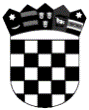 	R E P U B L I K A   H R V A T S K A	PRIMORSKO-GORANSKA  ŽUPANIJA	GRAD RIJEKAU Rijeci, 7. prosinca 2021. godineKONAČNA RANG-LISTA PRISTUPNIKA NATJEČAJU ZA STUDENTE PREMA SOCIJALNIM KRITERIJIMA U AKADEMSKOJ 2021./2022.GODINIRANGIME I PREZIMENAZIV FAKULTETABODOVI UKUPNO1.B. J.Učiteljski fakultet u Rijeci602.L. M.Pravni fakultet u Rijeci403.N. K.Tehnički fakultet u Rijeci40